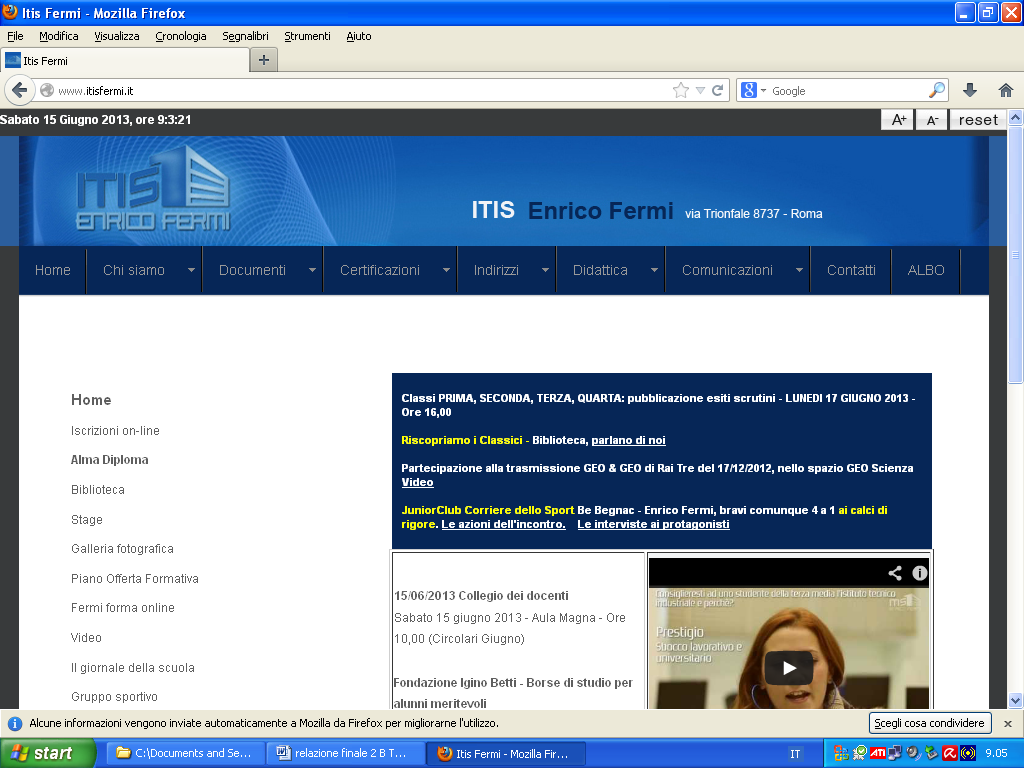 N° ore/settimana	6                  N° ore/anno	    198        di cui 4 ore in laboratorioprof.  MARCO GIARDINI                            prof. PASQUALE FRANGELLAVERIFICHE E VALUTAZIONEAl termine di una o più unità didattiche, sarà effettuata una verifica mediante discussione delle esercitazioni assegnate, una relazione sulle attività progettuali svolte, prove con esercizi di dimensionamento, test con domande aperte o chiuse. Come criterio di valutazione sarà adottato il modello di seguito descritto; esso è da intendere quale criterio orientativo adottato dal C.d.C. per misurare il raggiungimento degli obiettivi didattici nel presente anno scolastico.  Tabella A2 di dipartimento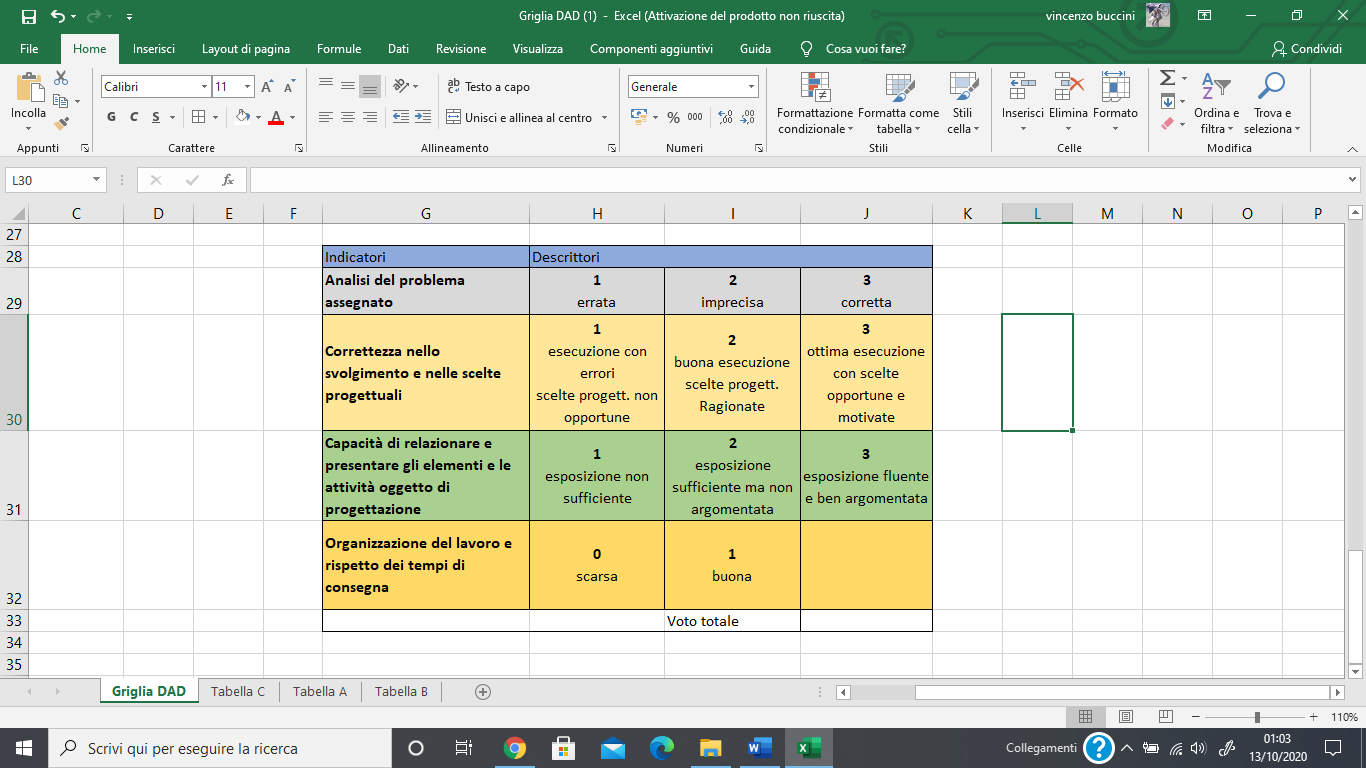 Roma, 27/10/2022                                                           I docenti                         Marco Giardini                                                                                   Pasquale FrangellaDOCUMENTO DI PROGRAMMAZIONEAnno Scolastico 2022-2023IMPIANTI ENERGETICI,DISEGNO E PROGETTAZIONEClasse 5I - Indirizzo EnergiaN°Unità didatticaARGOMENTI(Conoscenze)PREREQUISITI-------------SAPERI MINIMICompetenzeAbilitàN° ore0RIPASSO SCHEMI DI IMPIANTI IDROSANITARI RELATIVI AI CONTENUTI DI PROGETTO DELL’ANNO 4*181PROGETTO DI ELEMENTI DI MACCHINAAlberi, Assi, Leve, Perni, Manovelle, Bielle, sottoposti a sollecitazioni semplici e/o composte : Flessione compostaFlesso -TorsioneCarico di punta Disegno su Autocad di Albero  Disegno di elementi costruttivi meccaniciConoscenza delle sollecitazioni semplici: trazione, taglio, flessione e torsioneUso di Autocad_____________________Progetto di elementi costruttivi di macchine sollecitati da sollecitazioni composte (flesso-torsione) : AlberoIndividuare le proprietà dei materiali in relazione all’impiego, ai processi produttivi e ai trattamenti Cenni : Organizzare il processo produttivo, contribuendo a definire le modalità di realizzazione, di controllo e collaudo del prodotto Produrre disegni esecutivi a norma.Effettuare simulazioni di proporzionamento di organi meccanici e termotecnici.Progettare e verificare elementi e semplici gruppi meccanici.Realizzare rappresentazioni grafiche utilizzando sistemi CAD 2D e 3D.Utilizzare manuali tecnici per dimensionare e verificare impianti termici.302PROGETTO DI ELEMENTI DI TRASMISSIONE DEL MOTOFilettature Giunti, chiavette, linguette e profili scanalati (cenni)Cinghie e  Catene (cenni)Ruote dentateDisegno su Autocad di Ingranaggio a denti dritti ed elicoidaliDisegno di elementi costruttivi meccaniciConoscenza delle sollecitazioni semplici: trazione, taglio, flessione e torsioneUso di Autocad_____________________Progetto di elementi e sistemi di trasmissione del moto:CinghieCateneRuote dentateIndividuare le proprietà dei materiali in relazione all’impiego, ai processi produttivi e ai trattamenti Cenni : organizzare il processo produttivo, contribuendo a definire le modalità di realizzazione, di controllo e collaudo del prodotto Produrre disegni esecutivi a norma.Progettare e verificare elementi e semplici gruppi meccanici.Realizzare rappresentazioni grafiche utilizzando sistemi CAD 2D e 3D.Individuare ed analizzare gli obiettivi e gli elementi distintivi di un progetto.Utilizzare manuali tecnici per dimensionare e verificare motori endotermici ed impianti termici.303PROGETTO DI MASSIMA DI UN MOTORE AD AC ED AS  CON DESTINAZIONE D’USO VEICOLISTICO, IBRIDO Parametri :Alesaggio e Corsa N° cilindriCilindrata Pressione Media EffettivaRapporto di compressioneVelocità media stantuffoRegime di massima potenzaDisegno su Autocad di particolari meccanici di un motore a scoppioGeneralità sulla combustioneBilancio energetico e calcolo del rendimento____________________Progetto di massima di un motore ad ACCENSIONE COMANDATA Disegno su Autocad di particolari meccanici di un motore a scoppioindividuare le potenzialità termiche, le efficienze ed i consumi di motori endotermici in relazione all’impiego e al contesto ambientaleredigere relazioni tecniche e documentare le attività individuali e di gruppo relative a situazioni professionaliDimensionare motori per autotrazione e motori per applicazioni terrestri e navali.Realizzare rappresentazioni grafiche utilizzando sistemi CAD 2D e 3D.Produrre la documentazione tecnica di un progetto  e gestire relazioni e lavori di gruppo.Utilizzare lessico e fraseologia di settore, anche in lingua ingleseUtilizzare manuali tecnici per dimensionare e verificare motori endotermici e impianti termici.354IMPIANTI DI COGENERAZIONE TRIGENERAZIONE  ETELERISCALDAMENTO A RECUPERO TERMICO CON USO DI MOTORI ENDOTERMICI E DI TURBOGAS Disegno di SCHEMI di IMPIANTI  di Cogenerazione e TeleriscaldamentoGeneralità sulla combustioneBilancio energetico e calcolo del rendimento____________________Impianti per il condizionamento estivo ed invernale di un ambienteImpianti ad aria primaria e fun-coilsAutocad:Disegno di SCHEMI di IMPIANTI  di Condizionamentoindividuare le potenzialità termiche, le efficienze ed i consumi di impianti termotecnici in relazione all’impiego e al contesto ambientaleredigere relazioni tecniche e documentare le attività individuali e di gruppo relative a situazioni professionaliDimensionare motori per autotrazione e motori per applicazioni terrestri e navali.Realizzare rappresentazioni grafiche utilizzando sistemi CAD 2De3D.Produrre la documentazione tecnica di un progetto  e gestire relazioni e lavori di gruppo.Utilizzare lessico e fraseologia di settore, anche in lingua ingleseUtilizzare manuali tecnici per dimensionare e verificare motori endotermici e impianti termici.255IMPIANTI PER IL CONDIZIONAMENTO ESTIVO ED INVERNALE DI UN AMBIENTE BASATO SU PROGETTO DELL’ANNO 4°Impianti a tutt’ariaImpianti ad aria primaria e fan-coilsImpianti ad espansione diretta e a portata variabile(sistemi VRV multisplit)Autocad:Disegno di SCHEMI di IMPIANTI  di CondizionamentoGeneralità sulla combustioneBilancio energetico e calcolo del rendimento____________________Impianti per il condizionamento estivo ed invernale di un ambienteImpianti ad aria primaria e fun-coilsAutocad:Disegno di SCHEMI di IMPIANTI  di Condizionamentoindividuare le potenzialità termiche, le efficienze ed i consumi di impianti termotecnici in relazione all’impiego e al contesto ambientaleredigere relazioni tecniche e documentare le attività individuali e di gruppo relative a situazioni professionaliDimensionare motori per autotrazione e motori per applicazioni terrestri e navali.Realizzare rappresentazioni grafiche utilizzando sistemi CAD 2De3D.Produrre la documentazione tecnica di un progetto  e gestire relazioni e lavori di gruppo.Utilizzare lessico e fraseologia di settore, anche in lingua ingleseUtilizzare manuali tecnici per dimensionare e verificare motori endotermici e impianti termici.506Normativa nazionale e comunitaria e sistemi di prevenzione e gestione della sicurezza nei luoghi di lavoro.Doc. Valutazione dei rischiDocumento di Valutazione dei Rischi InteferentiPiano di sicurezza di cantierePiano Operativo di sicurezzaOrganizzazione delle attuali disposizioni normative e legislative (DPR, Decreti Ministeriali, Decreti Legislativi, etc)_________________Analisi normativa vigente in materia di prevenzione e sicurezzadocumentare e seguire i processi di industrializzazione gestire e innovare processi correlati a funzioni aziendali Applicare le leggi e le norme tecniche per la sicurezza degli impianti e dei luoghi di lavoro.Individuare i fattori di rischio e adottare misure di protezione e prevenzione. 10 SCALA DI MISURAZIONE   DEGLI    OBIETTIVI      RAGGIUNTI SCALA DI MISURAZIONE   DEGLI    OBIETTIVI      RAGGIUNTI SCALA DI MISURAZIONE   DEGLI    OBIETTIVI      RAGGIUNTI SCALA DI MISURAZIONE   DEGLI    OBIETTIVI      RAGGIUNTI SCALA DI MISURAZIONE   DEGLI    OBIETTIVI      RAGGIUNTILivelloConoscenzaAbilitàCompetenzaVoto 1Nessuna o scarsaNon riesce o commette gravi errori nell’applicazione delle conoscenze a semplici problemiNon riesce o commette gravi e diffusi errori anche in compiti semplici< 42Superficiale e non completaSa applicare le conoscenze in compiti semplici ma commette erroriCommette errori anche nell'esecuzione di compiti semplici53Completa ma non approfonditaSa applicare le conoscenze in compiti semplici senza erroriNon commette errori nell'esecuzione di compiti   semplici64Completa e approfonditaSa applicare i contenuti e le procedure acquisite anche in compiti complessi ma con imprecisioniNon commette errori nell'esecuzione di compiti complessi ma incorre in imprecisioni75Completa e ampliataApplica le procedure e le conoscenze in problemi nuovi senza errori e imprecisioniNon commette errori né imprecisioni nell'esecuzione di compiti complessi86Completa, ampliata e coordinataApplica le procedure e le conoscenze in problemi nuovi senza errori e imprecisioni, mostrando originalità nella soluzione del problemaNon commette errori né imprecisioni nell'esecuzione di compiti complessi mostrando originalità di percorso>9